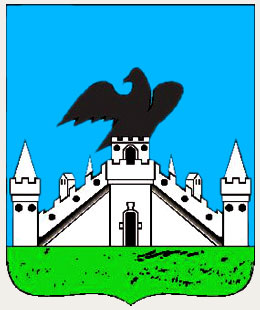 Российская федерацияОрловская областьМуниципальное  образование  «город  Орёл»Мэр  города  ОрлаПОСТАНОВЛЕНИЕот _11.07.2017_____                                                                                    № _99-П_	Рассмотрев материалы по вопросу предоставления разрешения на отклонение от предельных параметров разрешённого строительства, реконструкции объекта капитального строительства на земельном участке 
с кадастровым номером 57:25:0020430:32 по Партизанскому проезду, 12, представленные администрацией города Орла, руководствуясь частью 4 статьи 40 Градостроительного кодекса Российской Федерации, Федеральным законом 
от 06 октября 2003 № 131-ФЗ «Об общих принципах организации местного самоуправления в Российской Федерации», Уставом города Орла, Положением 
о порядке проведения публичных слушаний по вопросам градостроительной деятельности в городе Орле», принятым решением Орловского городского Совета народных депутатов от 30 ноября 2006 № 9/161-ГС,П О С Т А Н О В Л Я Ю :Назначить публичные слушания по вопросу предоставления разрешения на отклонение от предельных параметров разрешённого строительства, реконструкции объекта капитального строительства - индивидуального жилого дома - на земельном участке площадью 708 кв. м, 
с кадастровым номером 57:25:0020430:32 по Партизанскому проезду, 12, в части отступов от границ земельного участка с северо-западной стороны на расстоянии 0 м, с северо-восточной стороны на расстоянии 0 м.	2. Определить дату публичных слушаний на 28 июля 2017 года в 17-20 
в малом зале территориального управления по Заводскому району администрации города Орла (ул. 1-я Посадская, 14).	3. Участники публичных слушаний по данному вопросу могут представить 
в комиссию по землепользованию и застройке города Орла свои предложения 
и замечания для включения их в протокол публичных слушаний по адресу: город Орёл, Пролетарская гора, 7, кабинет № 13, тел. 76-43-52, в рабочие дни с 9.00 
до 18.00 час.	4. Опубликовать настоящее постановление в средствах массовой информации 
и разместить на официальном сайте администрации города Орла в сети Интернет.	5. Контроль за исполнением настоящего постановления возложить на исполняющего обязанности главы администрации города Орла А.С. Муромского.											В.Ф. НовиковО назначении публичных слушаний по вопросу предоставления разрешения на отклонение от предельных параметров разрешённого строительства, реконструкции объекта капитального строительства на земельном участке с кадастровым 
номером 57:25:0020430:32 по Партизанскому проезду, 12